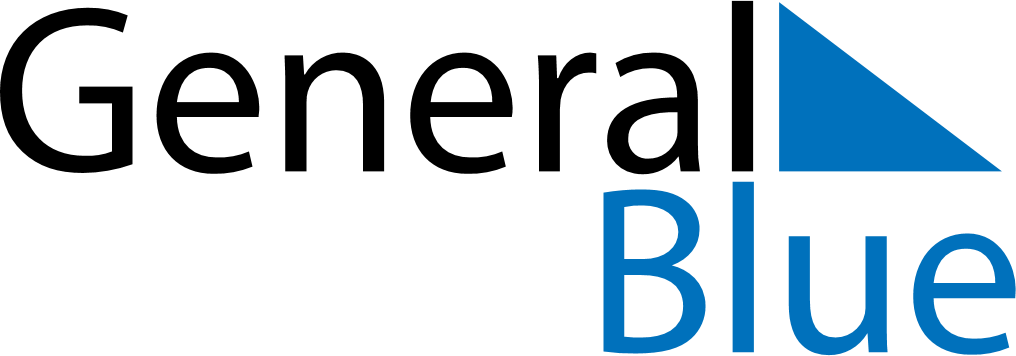 February 2024February 2024February 2024February 2024February 2024February 2024Celbridge, Leinster, IrelandCelbridge, Leinster, IrelandCelbridge, Leinster, IrelandCelbridge, Leinster, IrelandCelbridge, Leinster, IrelandCelbridge, Leinster, IrelandSunday Monday Tuesday Wednesday Thursday Friday Saturday 1 2 3 Sunrise: 8:12 AM Sunset: 5:07 PM Daylight: 8 hours and 54 minutes. Sunrise: 8:10 AM Sunset: 5:08 PM Daylight: 8 hours and 58 minutes. Sunrise: 8:08 AM Sunset: 5:10 PM Daylight: 9 hours and 2 minutes. 4 5 6 7 8 9 10 Sunrise: 8:07 AM Sunset: 5:12 PM Daylight: 9 hours and 5 minutes. Sunrise: 8:05 AM Sunset: 5:14 PM Daylight: 9 hours and 9 minutes. Sunrise: 8:03 AM Sunset: 5:16 PM Daylight: 9 hours and 13 minutes. Sunrise: 8:01 AM Sunset: 5:18 PM Daylight: 9 hours and 17 minutes. Sunrise: 7:59 AM Sunset: 5:20 PM Daylight: 9 hours and 20 minutes. Sunrise: 7:58 AM Sunset: 5:22 PM Daylight: 9 hours and 24 minutes. Sunrise: 7:56 AM Sunset: 5:24 PM Daylight: 9 hours and 28 minutes. 11 12 13 14 15 16 17 Sunrise: 7:54 AM Sunset: 5:26 PM Daylight: 9 hours and 32 minutes. Sunrise: 7:52 AM Sunset: 5:28 PM Daylight: 9 hours and 36 minutes. Sunrise: 7:50 AM Sunset: 5:30 PM Daylight: 9 hours and 40 minutes. Sunrise: 7:48 AM Sunset: 5:32 PM Daylight: 9 hours and 44 minutes. Sunrise: 7:46 AM Sunset: 5:34 PM Daylight: 9 hours and 48 minutes. Sunrise: 7:44 AM Sunset: 5:36 PM Daylight: 9 hours and 52 minutes. Sunrise: 7:42 AM Sunset: 5:38 PM Daylight: 9 hours and 56 minutes. 18 19 20 21 22 23 24 Sunrise: 7:39 AM Sunset: 5:40 PM Daylight: 10 hours and 0 minutes. Sunrise: 7:37 AM Sunset: 5:42 PM Daylight: 10 hours and 4 minutes. Sunrise: 7:35 AM Sunset: 5:44 PM Daylight: 10 hours and 8 minutes. Sunrise: 7:33 AM Sunset: 5:46 PM Daylight: 10 hours and 12 minutes. Sunrise: 7:31 AM Sunset: 5:48 PM Daylight: 10 hours and 16 minutes. Sunrise: 7:29 AM Sunset: 5:50 PM Daylight: 10 hours and 20 minutes. Sunrise: 7:26 AM Sunset: 5:52 PM Daylight: 10 hours and 25 minutes. 25 26 27 28 29 Sunrise: 7:24 AM Sunset: 5:53 PM Daylight: 10 hours and 29 minutes. Sunrise: 7:22 AM Sunset: 5:55 PM Daylight: 10 hours and 33 minutes. Sunrise: 7:20 AM Sunset: 5:57 PM Daylight: 10 hours and 37 minutes. Sunrise: 7:18 AM Sunset: 5:59 PM Daylight: 10 hours and 41 minutes. Sunrise: 7:15 AM Sunset: 6:01 PM Daylight: 10 hours and 45 minutes. 